Umowa nr ………………………na dzierżawę powierzchni przy stadionie miejskim ul. Chojnicka 19, 89-400 Sępólno Krajeńskie w celu prowadzenia działalności handlowo – usługowej,zawarta w dniu ………….……. r. w Sępólnie Krajeńskim pomiędzy:Centrum Sportu i Rekreacji w Sępólnie Krajeńskim, ul. Chojnicka 19, 89-400 Sępólno Krajeńskie, reprezentowanym przez: Pana mgr inż. Marka Charta - Dyrektora Centrum Sportu i Rekreacji w Sępólnie Krajeńskimzwanym dalej: "Wydzierżawiającym" a………………………………………………..……………………………………………….zwanym dalej „Dzierżawcą”§ 1Wydzierżawiający oddaje, a Dzierżawca przyjmuje do korzystania wydzieloną część działki o pow. 200 m2, położonej w Sępólnie Krajeńskim przy ulicy Chojnickiej 19 ( miejsce dzierżawy określa szkic stanowiący załącznik nr 1 umowy), stanowiący własność Gminy Sępólno Krajeńskie, oddany w trwały zarząd Wydzierżawiającemu, zwany dalej „Nieruchomością”. Nieruchomość zostaje wydzierżawiona z przeznaczeniem na prowadzenie zaplecza gastronomicznego wraz z napojami alkoholowymi oraz piwem zawierającymi do 4,5% alkoholu podczas imprezy pod nazwą Jarmark Świętego Wawrzyńca, która odbędzie w dniu 13 sierpnia 2016r,.Sprzedaż oraz konsumpcja alkoholu może odbywać się tylko i wyłącznie na terenie dzierżawy.Wydzierżawiający udostępnia jedno przyłącze prądowe (32A), znajdujące się przy hali sportowej (przyłącze prądowe zaznaczone na załączniku nr 1 niniejszej umowy).§ 2Okres dzierżawy ustala się na dzień 13 sierpień 2016r. w godzinach 1300 – 2300 w czasie  trwania Jarmarku Świętego Wawrzyńca.§ 3Dzierżawca zobowiązuje się do:wyposażenia ogródków gastronomicznych w ławostoły wraz z parasolami na nie mniej, niż 400 osób (40 kompletów + 20 parasoli).wykonania zadaszenia przynajmniej części ogródków.wyposażenia ogródków gastronomicznych w:potrawy z grillanapoje gazowane i niegazowanewyposażenie ogródków gastronomicznych w nalewaki roll – barposiadanie przynajmniej 2 kas fiskalnych zapewniających płynną obsługę klientów§ 4Strony ustalają czynsz dzierżawy w kwocie netto ……………. zł (słownie: ………………………..). Kwota czynszu będzie powiększona o właściwy podatek VAT, ustalony według obowiązującej stawki, która w dniu zawarcia umowy wynosi 23%. Opłata ustalona w pkt 1 płatna będzie z góry po podpisaniu umowy, na podstawie wystawionej faktury VAT.§ 5Dzierżawca nie może czynić w rzeczy stanowiącej przedmiot dzierżawy zmian sprzecznych z umową lub przeznaczeniem rzeczy, ani zmienić przeznaczenia przedmiotu dzierżawy bez zgody Wydzierżawiającego.§ 6 Dzierżawca zobowiązany jest do przestrzegania aktualnie obowiązujących przepisów, a w szczególności: BHP, p.poż., prawa budowlanego, przepisów porządkowych oraz przepisów dotyczących geodezyjnej ewidencji i uzgadniania dokumentacji projektowych sieci uzbrojenia terenu,Dzierżawca na terenie dzierżawionym zobowiązany będzie wystawić kosze na śmieci, a także utrzymywać porządek i czystość na dzierżawionym terenie oraz w jego  	bezpośrednim sąsiedztwie,§ 7Wydzierżawiający zobowiązuje Dzierżawcę do udostępnienia terenu w przypadku awarii sieci i urządzeń podziemnych przebiegających przez dzierżawiony teren.§ 8Bez zgody Wydzierżawiającego, Dzierżawca nie może oddać przedmiotu dzierżawy osobie trzeciej do bezpłatnego używania ani go poddzierżawiać. Zastrzeżenie powyższe dotyczy także zawierania innych umów, przedmiotem których byłaby wydzierżawiona nieruchomość.§ 9Po zakończeniu dzierżawy, Dzierżawca jest zobowiązany zwrócić nieruchomość w stanie niepogorszonym i uporządkowanym, a w szczególności zlikwidować na żądanie Wydzierżawiającego wszelkie poczynione przez siebie naniesienia. W przypadku nie wypełnienia powyższego obowiązku w terminie jednego miesiąca od daty zakończenia dzierżawy, Wydzierżawiający będzie uprawniony do dokonania niezbędnych napraw i uporządkowania nieruchomości, a także do usunięcia naniesień i zabezpieczenia ich pozostałości na koszt i ryzyko Dzierżawcy. § 10Jakiekolwiek zmiany umowy wymagają formy pisemnego aneksu – pod rygorem nieważności.§ 11W sprawach nieuregulowanych umową mają zastosowanie przepisy Kodeksu cywilnego.Ewentualne spory związane z wykonywaniem umowy Strony poddają rozstrzygnięciu sądu powszechnego właściwego dla siedziby Wydzierżawiającego.§ 12Umowa została zawarta w 2 jednobrzmiących egzemplarzach, z których 1 egzemplarze otrzymuje Dzierżawca, a 1 egzemplarze Wydzierżawiający.Dzierżawca: 							Wydzierżawiający:															              ZAŁĄCZNIK NR 1 DO UMOWY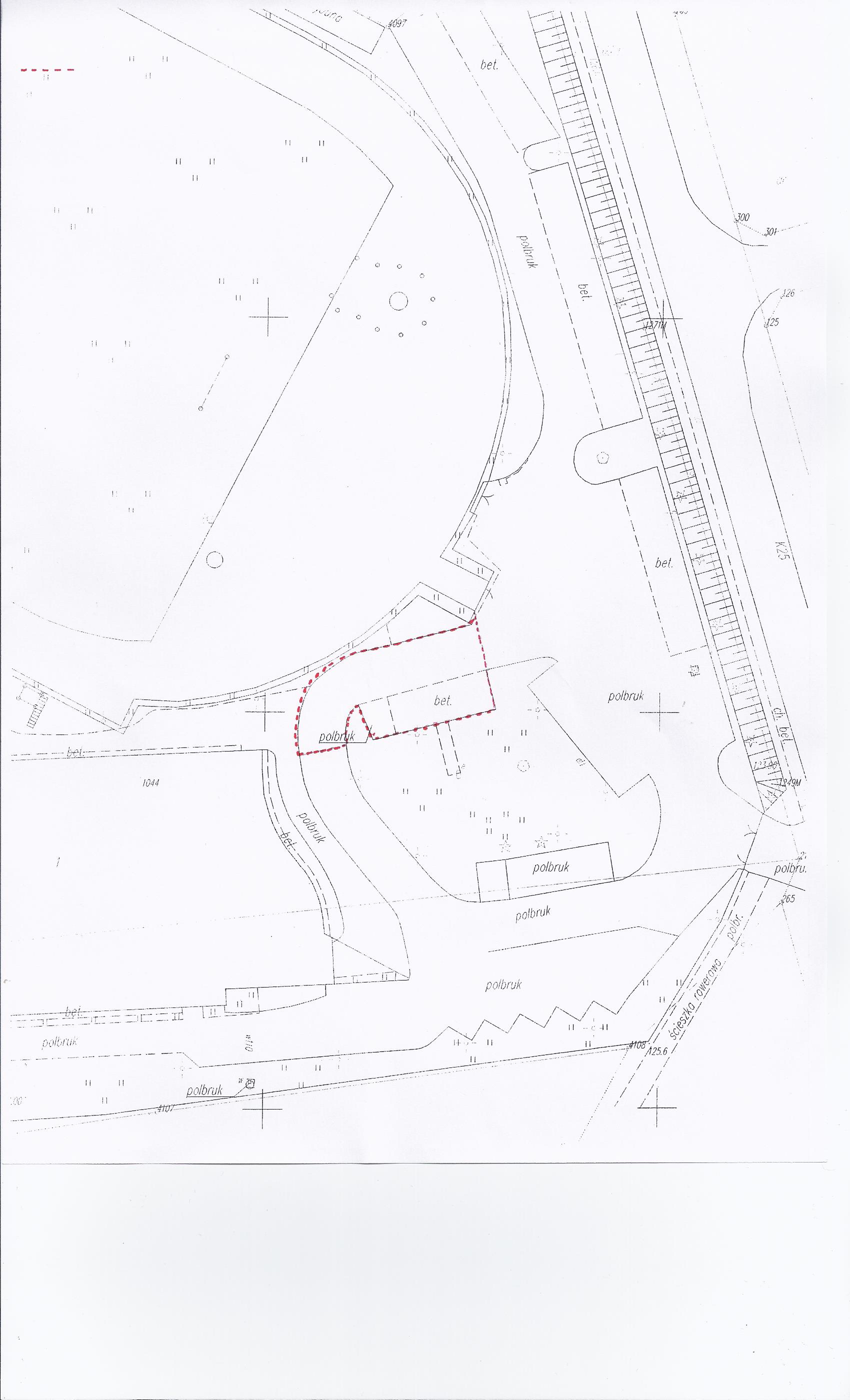   TEREN OBJĘTY DZIERŻAWĄHALA KRAJNA ARENA